Roanoke Valley Student Art CompetitionSpring 2019All student art entries into the Roanoke Valley Student Art Competition will be placed for sale to the general public.  The price will be set by the student artist.  All proceeds from the sale of the artwork will be split 50/50 between the artist and the Rescue Mission.If artwork is sold, by the 10th business day of the month, the student artist’s share of sale proceeds from the immediately preceding month shall be determined and payments of this amount shall be made to the artist as soon as is practical.Any artwork not sold by the end of the art reception on Saturday, May 4, 2019, must be picked up at 2nd Helpings by 5 PM on that same day.  If unsold artwork is not picked up by this date, without prior arrangements being made for a later pickup with the director of the art competition, all artwork then becomes the property of Roanoke Valley Student Art Competition (RVSAC).Artist/Student Name_____________________________________________________________Name of artwork________________________________________________________________Parent/Guardian Name (if student is under 18)___________________________________________Address_____________________________________________________________________________________________________________________________________________________Phone Number_________________________________________________________________Email_________________________________________________________________________Artist/Student Signature__________________________________________________________Print Name____________________________________________Date_____________________Parent/Guardian Signature (if student is under 18)________________________________________Print Name____________________________________________Date_____________________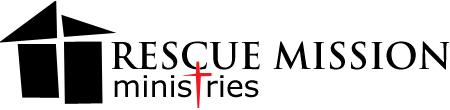 